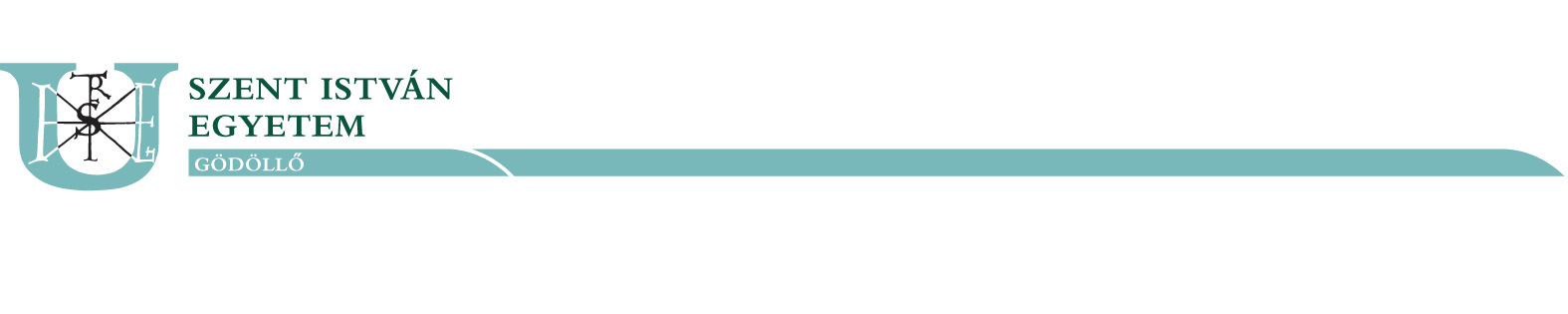 Changing specialization request formAdministrator’s name:Administrator’s contact: Request ID:Dear Mrs./Mr. Vice Dean of Education!UndersignedName of student: Student ID: Training: Faculty: Programme: Year of entrance:Division: Place of training:I apply to you with the following request:I apply for permission to continue my studies on …………..………….. specialization instead of ……………………………. .Justification: Date: 	, 20	. 	 month 	 day__________________signature of studentI give / I do not give permit for changing specialization.Date: 	, 20	. 	 month 	 day__________________specialization leaderI receive / I do not receive for the specialization.Date: 	, 20	. 	 month 	 day__________________specialization leader